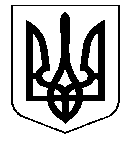 УКРАЇНАНОСІВСЬКА  МІСЬКА  РАДАНОСІВСЬКОГО  РАЙОНУ ЧЕРНІГІВСЬКОЇ  ОБЛАСТІВИКОНАВЧИЙ  КОМІТЕТР І Ш Е Н Н Я  15 березня 2017 року	м. Носівка	№ 82  Про розроблення детальногоплану території в м. Носівка	Відповідно до статті 31 Закону України «Про місцеве самоврядування в Україні», керуючись статтею 19 Закону України «Про регулювання містобудівної діяльності», розглянувши заяву Лободи В.А. від 26.02.2018 виконавчий комітет міської ради вирішив:1. Надати дозвіл на розроблення детального плану території земельної ділянки по вул. Вокзальна 10-Д в м. Носівка площею 0,044 га, кадастровий № 7423810100:01:008:0404, для будівництва закусочної.2. Відділу містобудування та архітектури виконавчого апарату міської ради забезпечити: - складання разом із розробником та затвердження проекту завдання на розроблення  детальних планів територій; - надання розробнику вихідних даних; - проведення громадських слухань щодо врахування громадських інтересів згідно з порядком встановленим Законом  України «Про регулювання містобудівної діяльності»; - загальну доступність та оприлюднення матеріалів детальних планів територій відповідно до вимог чинного  законодавства; - подання на розгляд та затвердження міською радою.3. Контроль за виконанням рішення покласти на заступника міського голови з питань житлово – комунального господарства Сичова О.В.Міський голова                                                                В.М. ІгнатченкоРішення підготував:Начальник відділу містобудування та архітектури                                                                       О.П. Кононенко 